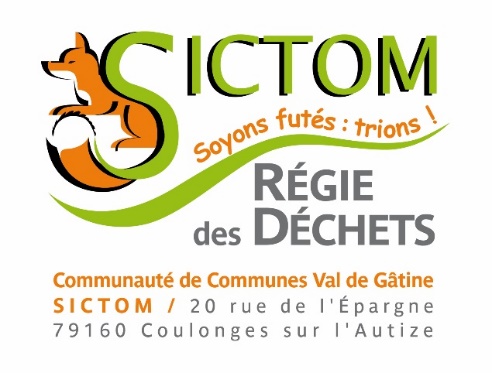 Vos coordonnées :Nom :						Prénom :Téléphone :					Adresse mail :Adresse postale :Nombre de personnes dans mon foyer :Demande de mise à disposition d’un bac :Bac jauneBac vertAdresse postale à laquelle le bac devra être livré :……………………………………………………………………………………………………………………………………………………………………………………………………………………………………………………………………………………………………………………………………………….....…………………………………………………………………………………………………………………………………………………………………………Y avait-il un bac déjà à votre domicile ?Oui NonCommentaire :……………………………………………………………………………………………………………………………………………………………………………………………………………………………………………………………………………………………………………………………………………….....…………………………………………………………………………………………………………………………………………………………………………								Date :								Signature :NB : suite à la mise en application de la protection des données personnelles, ces renseignements seront strictement utilisés dans le cadre du service du SICTOM.